derskitabicevaplarim.com  NURİ ŞEKER İLKOKULU 2/B MATEMATİK KAZANIM DEĞERLENDİRME ÇALIŞMASI ADI- SOYADI:……………………………………………………..Aşağıdaki çıkarma işlemlerinden yararlanarak bölme işlemini yapınız.      16 – 4 =12				              20 – 5 = 15	12 – 4 =8				              15 – 5 = 10	  8 – 4 =4				              10 – 5 =   5	  4 – 4 =0					        5 – 5 =   0B- Bölme işlemini ardışık çıkarma  işlemi olarak yapınız12÷4=	18÷3= Aşağıdaki toplama işlemlerini çarpma işlemi olarak yazınız.8+8+8+8+8+8  ………tane……………...kere………..…….…x………..=Aşağıdaki çarpma işlemlerini yapınız	yedek soru 2                   4                 5                  3	6                  8× 9                x 1              x 0               x  7            x	5	x3Aşağıdaki örüntüde eksik ögeleri tamamlayınız..                                                                         ...........	               .                                                              		……….…..		…….. Aşağıdaki verilen örüntülerdeki kuralı bulup aynı kurala uygun birer geometrik örüntü oluşturunuz.“ A B C A B C A B C A B C ”KURALI:……………………………………………………………………………………………………………………………………………………AYNI KURALA AİT YENİ ÖRÜNTÜ:……………………………………………………………………………………………………………………………………………….Aşağıda verilen şekillerin simetri çizgisini çizerek iki eş parçaya ayırınız.Aşağıdaki  soruları yandaki krokiye göre cevaplayın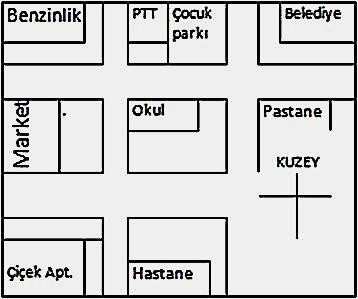 1– Krokiye göre hangisi yanlıştır?PTT’nin sağında çocuk parkı vardır.Çocuk parkının karşısında okul vardır.Benzinliğin solunda Çiçek Apartmanı vardır.2– Hangisi PTT’nin solundadır?A) Benzinlik	B) Hastane	C) Pastane3– Benzinlik ile çocuk parkının arasında ne vardır?A) Okul	B) Market	C) PTT4-Hastanenin kuzeyinde ne vardır?……………………………………………………………........................Aşağıdaki geometrik cisimlerin adlarını yazınız.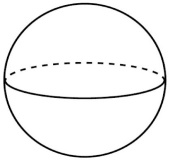      Aşağıdaki işlemleri yapınız.	45            36	   41	36+34            - 23            +	25        -   29         -	+	  61	17	                                                                          35                72	Aşağıdaki problemleri çözünüz.Elif, bir günde 5 sayfa hikaye okuyor. Elif 4 günde kaç sayfa hikaye okur? Ömer 9 yaşındadır. Annesi Ömer’in yaşının 3 katının, 4 eksiğidir. İkisinin yaşları toplamı kaçtır?Barış bir günde 3 ekmek alıyor. Barış bir haftada kaç ekmek alır? 
Bir çiftlikte 4 köpek ve 10 tane de hindi vardır. Buna göre çiftlikteki hayvanların ayak sayılarının toplamı kaçtır?8 sayısının 5 katının 13 fazlası kaçtır?derskitabicevaplarim.com